Document 2 : la mortalité infantile 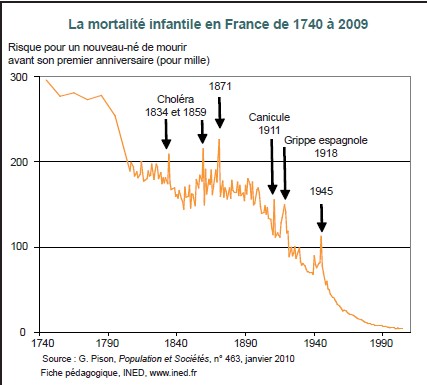 Document 3 : de nouvelles formes de lutte ?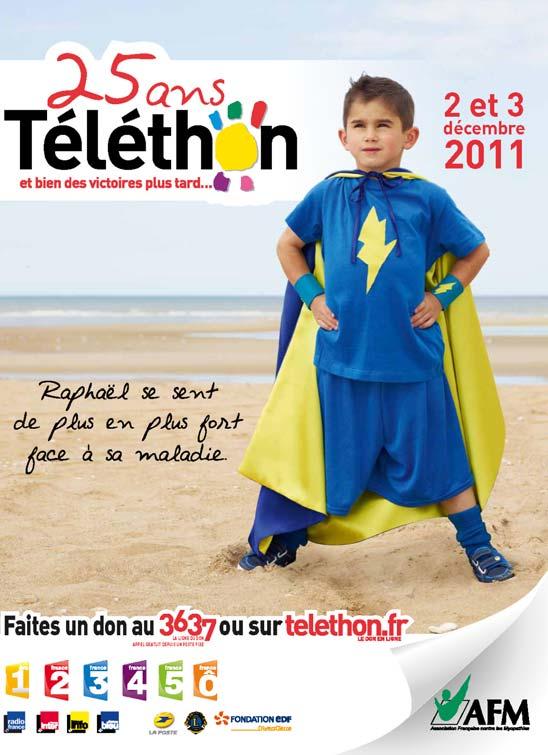 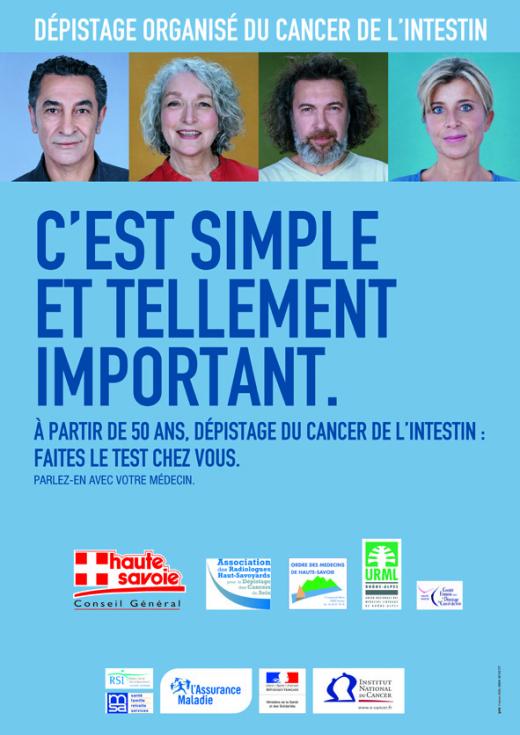 